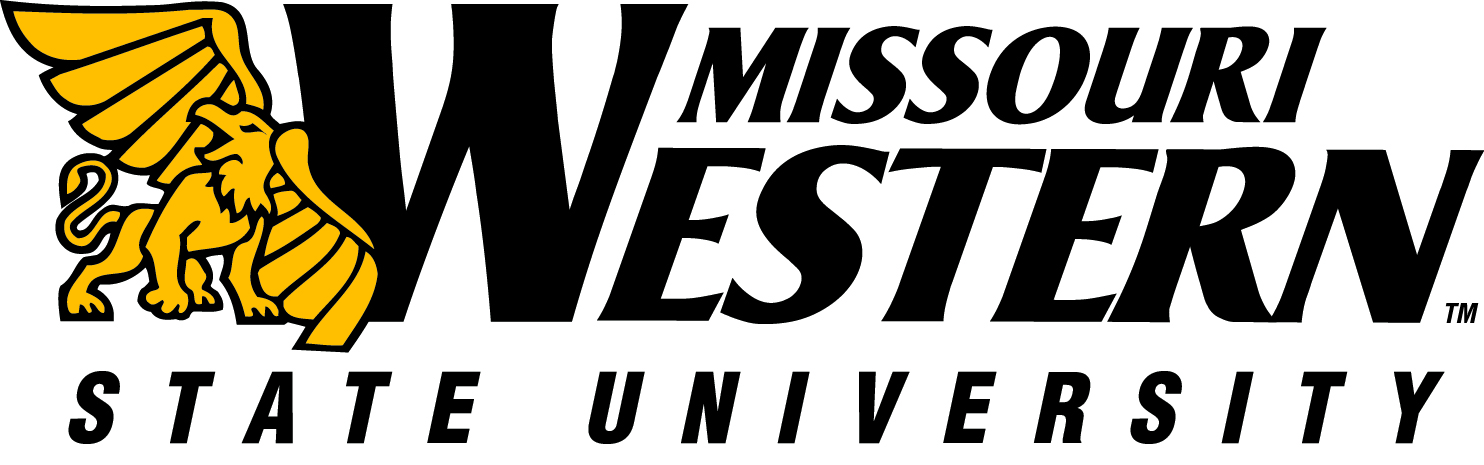 REQUEST FOR PROPOSALRFP NO:   RFP23-009						DATE:  JUNE 23, 2022BUYER:  KELLY SLOAN (purchase@missouriwestern.edu)PHONE: (816) 271-4465PROPOSALS MUST BE RECEIVED NO LATER THAN:Date:	           JULY 11, 2022	Time:	 2:00pm CST.            Faxed or electronic submissions will not be accepted    RFP NUMBER MUST BE CLEARLY MARKED ON OUTSIDE OF ENVELOPE.Return Proposals To:	    		Missouri Western State University			Purchasing Department, Popplewell Hall, Room 221					               4525 Downs Drive			St. Joseph, MO  64507All prospective applicants must submit this form along with their proposals.FUNDING DEPARTMENT:	FOOTBALL				EQUIPMENT/SERVICES REQUESTED:    	CUSTOM FOOTBALL LOCKERS 	PER ATTACHED SPECIFICATION SHEETIn compliance with this bid request and subject to all the terms and conditions therein, the bidder offers and agrees to furnish or deliver the items or perform the services upon which prices are quoted herein, such items or services to be provide within the number of days indicated after receipt by bidder of University Purchase Order.  Bid Firm for 60 Days Unless Otherwise Stated:						Date of Submission			                            Minority Vendor			Yes		No		__________________	Applicant E-Mail Address_____________		_____________											Company Name of Applicant			Applicant Telephone		Applicant FAX Number			Address of Applicant				City/State			Zip		By (Signature of Authorized Agent)			Title				Printed Name of Signatory															Unsigned Proposals May Be Considered Non-responsive